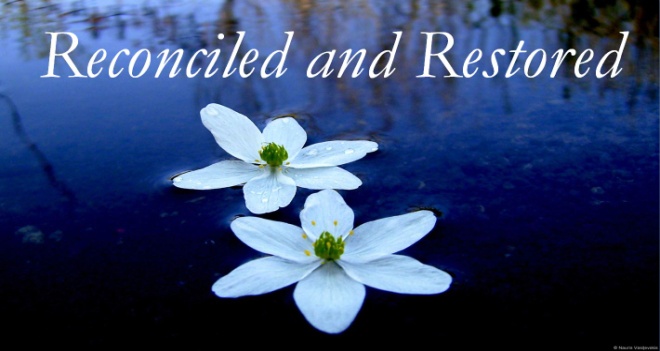 2 Corinthians 5:17-21; Luke 15:22-241.	You are ReconciledThe Process of ReconciliationDefinition: “To bring back Together; make Consistent”Offering a Gift at the altar (Matthew 5:23-24) and the Marriage relationship (1 Corinthians 7:10-11)Christ’s Work of ReconciliationHis death on the cross satisfied the Demands of a holy GodYou are not just Pardoned from sin, you are Reconciled to the Father; Ephesians 2:11-22; Romans 5:8-11The Ministry of Reconciliation; 2 Corinthians 5:17-21We are first reconciled to God (Vertical) and then reconciled to Man (Horizontal)2.	You are RestoredThe Process of RestorationCharles Hodge: “A pardoned criminal may be restored to his civil rights, so far as the penalty remitted involved their forfeiture, but he is not reconciled to society. He is not restored to favor. Justification, however, does secure a restoration to the favor and fellowship of God. We become sons of God by faith in Jesus Christ.”The Reality of RestorationThe Shunammite Woman (2 Kings 8:1-6) and the Prodigal Son (Luke 15:22-24)The Ministry of RestorationGalatians 6:1 “Brothers, if someone is caught in a sin, you who are Spiritual should restore him Gently.”There is great Power in RestorationHonolulu Assembly of God  A Brand New You  June 6, 2021